Whilst every effort has been made to explain the main duties and responsibilities of the post, each individual task undertaken may not be identified.PERSON SPECIFICATION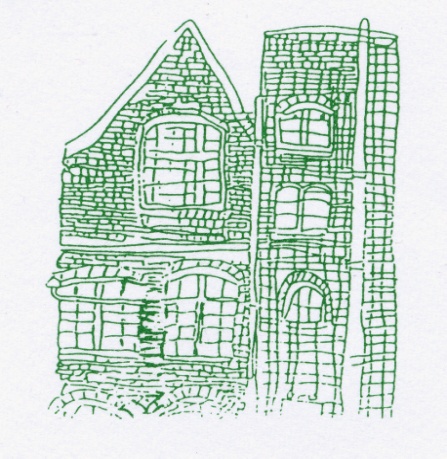 Post: Main Pay Scale KS2 Class Teacher Qualified Teacher Status.A minimum of two years recent teaching experience in KS2 in the UK.To have a proven track record of raising standards in KS2.To have a proven track record of good to outstanding teaching. To have a genuine enthusiasm and enjoyment of teaching.To have high personal standards of professionalism when dealing with     children, colleagues, parents or employees from external agencies.To be an excellent role model for colleagues in respect of teaching, communication, good judgment and discretion.To be a capable communicator who makes confident use of ICT where appropriate.To have an excellent knowledge of educational issues and show a continuing interest in current and new practice.To understand the need to be accountable to colleagues, the Governing Body, parents and the LA.To be able to bring ideas to the school and lead initiatives and projects.To have an excellent understanding of the pedagogy and strategies involved in good or better teaching, and a strong focus on the learning outcomes of all groups of children.To believe that every child can succeed, regardless of   background or ability, and have the determination to help them achieve this success.Display commitment to the safeguarding and protection of children and fulfill relevant duties for Child Protection.									Main duties and responsibilitiesTo be an outstanding teacher.To create and manage a caring, supportive, purposeful and stimulating environment which is conducive to children’s learning.To plan and prepare lessons in order to deliver the National Curriculum ensuring breadth and balance in all subjects.To identify clear teaching objectives and learning outcomes, with appropriate challenge and high expectations.To maintain good order and discipline among the pupils, safeguarding their health and safety.To organise and manage groups or individual pupils ensuring differentiation of learning needs, reflecting all abilities. To plan opportunities to develop the social, emotional and cultural aspects of pupils’ learning.To maintain a regular system of monitoring, assessment, record-keeping and reporting of children’s progress.To prepare appropriate records for the transfer of pupils.To ensure effective use of support staff within the classroom, including parent helpers.To participate in staff meetings as required. Contribute to the development and co-ordination of a particular area of the curriculum.To be part of a whole school team, actively involved in decision-making on the preparation and development of policies and programmes of study, teaching materials, resources, methods of teaching and pastoral arrangements.To ensure that school policies are reflected in daily practice.To communicate and consult with parents over all aspects of their children’s education – academic, social and emotional.To liaise with outside agencies when appropriate e.g. Educational Psychologist.To continue professional development, maintaining a portfolio of training undertaken.To meet with parents and appropriate agencies, to contribute positively to the education of the children concerned. To support the Headteacher in promoting the ethos of the school and be a role model in all of your actions and behaviour.To promote the welfare of children and to support the school in safeguarding children though relevant policies and procedures.To promote equality as an integral part of the role and to treat everyone with fairness and dignity.To recognise health and safety is a responsibility of every employee, to take reasonable care of self and others and to comply with the Schools Health and Safety policy and any school-specific procedures / rules that apply to this role.